      	AULA DE CONVIVENCIA                       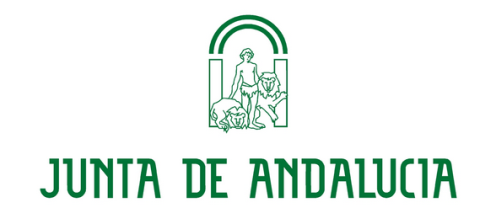 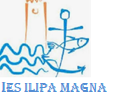    					CONTRATO DE MEDIACIÓNYo,___________________________________________________________, alumno del IES Ilipa Magna en el presente curso, he accedido a entrar en el programa ‘Aula de Mediación’ para la resolución de conflictos. Con la presente doy mi conformidad para que se realicen las pertinentes actuaciones y ACEPTO EL CUMPLIMENTO DE LAS REGLAS BÁSICAS que se describen a continuación:Estoy de acuerdo en no interrumpir y guardar el turno de palabra.Estoy de acuerdo en ser tan honesto u honesta como sea posible.Estoy de acuerdo en que no haya peleas físicas.Estoy de acuerdo en no insultar y despreciar.Estoy de acuerdo en esforzarme para resolver el problema.Estoy de acuerdo en dirigirme al profesorado al inicio, evitando el contacto visual con el compañero.Doy mi consentimiento para ser grabado con fines formativos. (Opcional)En Alcalá del Río a _____de ____________ del 2020Fdo:_____________________________________________________